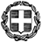 ΕΛΛΗΝΙΚΗ ΔΗΜΟΚΡΑΤΙΑ		 	ΥΠΟΥΡΓΕΙΟ  ΠΑΙΔΕΙΑΣ  ΚΑΙ ΘΡΗΣΚΕΥΜΑΤΩΝ				ΠΕΡΙΦΕΡΕΙΑΚΗ Δ/ΝΣΗ Π.Ε. & Δ.Ε.	ΚΕΝΤΡΙΚΗΣ ΜΑΚΕΔΟΝΙΑΣΔ/ΝΣΗ Δ.Ε. ΔΥΤΙΚΗΣ ΘΕΣΣΑΛΟΝΙΚΗΣ					Ημερομηνία: … / … / ……ΑΤΟΜΙΚΑ ΣΤΟΙΧΕΙΑ  ΕπώνυμοΌνομαΠατρώνυμοΜητρώνυμοΟικογενειακή κατάσταση		Έγγαμος/η   	 Άγαμος/η   	 Διαζευγμένος/η   	 Χήρος/α   Οικογενειακή κατάσταση		Έγγαμος/η   	 Άγαμος/η   	 Διαζευγμένος/η   	 Χήρος/α   Οικογενειακή κατάσταση		Έγγαμος/η   	 Άγαμος/η   	 Διαζευγμένος/η   	 Χήρος/α   Ονοματεπώνυμο συζύγουΑριθμός τέκνων (αριθμητικά  & ολογράφως)Ημ/νία γέννησηςΦύλοΓυναίκα  		 Άνδρας  Γυναίκα  		 Άνδρας  ΥπηκοότηταΣτοιχείο ταυτοποίησης(Αστυνομική ταυτότητα-Διαβατήριο):……………………………	Αριθμός: …………………............Στοιχείο ταυτοποίησης(Αστυνομική ταυτότητα-Διαβατήριο):……………………………	Αριθμός: …………………............Στοιχείο ταυτοποίησης(Αστυνομική ταυτότητα-Διαβατήριο):……………………………	Αριθμός: …………………............Δήμος εγγραφής στο Μητρώο Αρρένων:Στρατιωτικός Αριθμός(Για άνδρες)Α.Φ.Μ.Δ.Ο.Υ.Α.Μ.Κ.Α.Α.Μ. ΙΚΑΕιδικότητα (ολογράφως)ΠΕ………Μεταπτυχιακό:ΝΑΙ  		 ΟΧΙ  ΝΑΙ  		 ΟΧΙ  Διδακτορικό:ΝΑΙ  		 ΟΧΙ  ΝΑΙ  		 ΟΧΙ  Αναλαμβάνω πρώτη φορά εργασία ως μισθωτόςΝΑΙ  		 ΟΧΙ  ΝΑΙ  		 ΟΧΙ  Καθεστώς απασχόλησης (είδος απασχόλησης)	 Πλήρης  	Μερική   Καθεστώς απασχόλησης (είδος απασχόλησης)	 Πλήρης  	Μερική   Καθεστώς απασχόλησης (είδος απασχόλησης)	 Πλήρης  	Μερική   Λήψη επιδόματος ανεργίας από ΟΑΕΔ	ΝΑΙ   		 ΟΧΙ  Αν ΝΑΙ, από ποια υπηρεσία ΟΑΕΔ ………………………………………………………………………………………….Λήψη επιδόματος ανεργίας από ΟΑΕΔ	ΝΑΙ   		 ΟΧΙ  Αν ΝΑΙ, από ποια υπηρεσία ΟΑΕΔ ………………………………………………………………………………………….Λήψη επιδόματος ανεργίας από ΟΑΕΔ	ΝΑΙ   		 ΟΧΙ  Αν ΝΑΙ, από ποια υπηρεσία ΟΑΕΔ ………………………………………………………………………………………….Διεύθυνση μόνιμης κατοικίαςΤ.Κ., ΠόληΧώρα γέννησηςΤόπος γέννησηςΤηλέφωνο ΟικίαςΚινητό ΤηλέφωνοE-mail:Αριθμός Λογαριασμού  ΤράπεζαςΙΒΑΝ